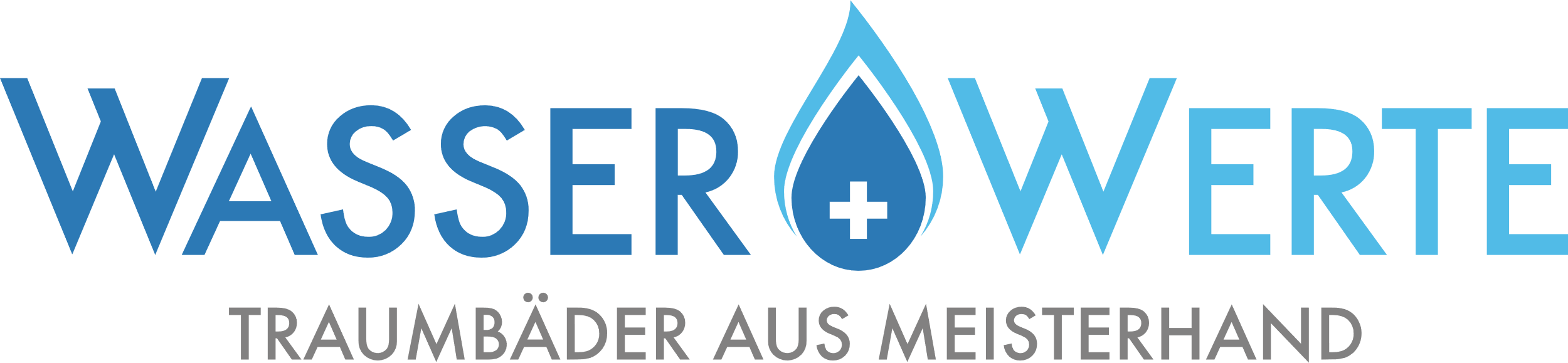 
WASSER+WERTEc/o ELEMENTS
Herforder Straße 272-27833609 Bielefeld
Telefon: 0521-9721050E-Mail: info@wasser-und-werte.deWasser+Werte präsentiert am 30. März das 20.000 Euro Bad

Wasser+Werte, das Netzwerk von SHK-Betrieben in Bielefeld und Herford, bietet als 1. Anbieter in Deutschland ein hochwertiges Bad für 20.000 € an.Wer sein Bad renovieren will oder ein komplett neues Bad bauen möchte, hat vor allem eine Frage: „Wie teuer ist ein komplett neues Badezimmer?“. Am 30. März 2019 beantworten die Sanitär-Meisterbetriebe des Netzwerks Wasser+Werte diese Frage zum ersten Mal mit einem festen Budget von 20.000 Euro.„Unserer Erfahrung nach liegt das durchschnittlich ausgegebene Budget für eine Badrenovierung in Deutschland bei etwas mehr als 28.000 Euro“, berichtet Thomas Gruner vom Wasser+Werte-Fachbetrieb Team Gruner. „Das Problem für viele Menschen, die in ein neues Bad investieren möchten, ist aber, dass sie den endgültigen Preis für ihr Bauvorhaben häufig erst kennen, wenn sie die Abschlussrechnung erhalten.“, so der Experte für Energietechnik und Baddesign.Das Versprechen: ein hochwertiges Bad zum garantierten Preis von 20.000 Euro.Mit dem Konzept vom 20.000 Euro-Bad möchten die Wasser-und-Werte-Mitglieder den hochwertigen Komplettbadbau für die breite Masse zugänglich machen. „20.000 Euro bringt in der Regel jeder Kunde mit, wenn er über ein neues Bad nachdenkt“ gibt Marcus Knufinke von der Knufinke GmbH einen Einblick in seine Berufspraxis.„Mit unserem Konzept garantieren wir zum einen von vornherein, dass das Budget eingehalten wird. Zum anderen bekommen die Kunden von uns dank der ausgezeichneten Konditionen unserer Lieferanten und einer besonders kosteneffizienten Planung für dieses Geld ein richtig gutes Badezimmer“ verspricht Knufinke. Sämtliche Komponenten des 20.000 Euro-Bades stammen von namhaften Markenherstellern wie z.B. Vigour, Geberit oder Duka. Dabei gilt das Preisversprechen sowohl für den Neubau eines Bades als auch für eine Renovierung. Versteckte Kosten gibt es keine, da auch sämtliche Arbeitsleistungen im Preis inbegriffen sind. Dank des bewährten Systems im Hintergrund ist Wasser+Werte sogar in der Lage, einen festen Fertigstellungs-Termin zuzusagen – innerhalb von 1 Monat wird das neue Bad an den Kunden übergeben.Einfach, unkompliziert, schnell zum neuen Bad.Beim 20.000 Euro-Bad profitieren zukünftige Kunden vom bewährten Prinzip des Komplettbadbaus aus einer Hand, das Wasser+Werte in den Großräumen rund um Bielefeld und Herford bereits seit 2012 erfolgreich unter Beweis stellt. Für den Kunden gibt es nur eine Rechnung, einen Ansprechpartner und eine Endabnahme.Alle Gewerke, die beim Bau des Bades eingesetzt werden, werden zentral von Wasser+Werte gesteuert – inklusive einer professionellen Badplanung im Vorfeld und einer Endreinigung nach Fertigstellung. Denn neben einem verlässlichen Preis und hoher Termintreue sind es vor allem die Begleitumstände, die Kunden bei Badbauprojekten wichtig sind: es soll keinen Ärger geben, der Bau soll stressfrei ablaufen und die Zusammenarbeit mit den Handwerksbetrieben soll unkompliziert sein. Genau diesen Anforderungen wird Wasser+Werte mit seinem neuen Konzept gerecht.Das 20.000 Euro Bad wird am 30. März erstmals live präsentiert.In den ELEMENTS Badausstellungen in Herford und Bielefeld präsentieren die Badbauexperten von Wasser+Werte am 30.03.2019 ihr Konzept des 20.000 Euro-Bades erstmals live vor Ort. Zwischen 10 und 16 Uhr wird interessierten Besucher bei den parallel stattfindenden Events gezeigt, wie das 20.000 Euro Bad bei ihnen aussehen könnte.Gäste können sich vor Ort alle Komponenten wie Farben und Fliesen, Waschtische und WCs, Duschen und Abtrennungen, Spiegel und Unterschränke sowie Armaturen und Beleuchtung anschauen, anfassen und live auf sich wirken lassen.Persönliche Beratungstermine können online reserviert werden.Wer konkretes Interesse am Bau eines 20.000 Euro Bades hat, kann sich im Vorfeld online einen der begrenzten Beratungstermine sichern. Auf der Webseite www.wasser-und-werte.de/20000-euro-bad steht dafür ein Formular für Terminreservierungen bereit.Bei diesem persönlichen Termin nimmt sich ein Wasser+Werte-Experte 30 Minuten Zeit, um die konkreten Vorstellungen zu besprechen, einen genauen Fahrplan zu entwickeln und die mitgebrachten Unterlagen wie Grundriss, grobe Maße oder Fotos der Räumlichkeiten durchzusehen. Es empfiehlt sich eine frühzeitige Anmeldung, da die Terminblöcke stark nachgefragt sind.Das 20.000 Euro Bad LIVESamstag, 30. März von 10 bis 16 UhrELEMENTS BielefeldHerforder Straße 272 – 278
33609 BielefeldELEMENTS HerfordObere Kreienbrede 26 – 28
32051 HerfordKostenlos parken.Der Eintritt ist frei.www.wasser-und-werte.de/20000-euro-bad/